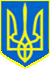 УКРАЇНАВИКОНАВЧИЙ ОРГАН КИЇВСЬКОЇ МІСЬКОЇ РАДИ(КИЇВСЬКА МІСЬКА ДЕРЖАВНА АДМІНІСТРАЦІЯ)ДЕПАРТАМЕНТ  ОХОРОНИ  ЗДОРОВ’Явул. Прорізна, . Київ-01, 01001, тел. (044) 284-08-75, (044) 284-08-02,тел.. «гарячої» лінії (044) 278-41-91, e-mail: health@kmda.gov.ua, код ЄДРПОУ 02012906________________  №  ________________Департаментом охорони здоров’я виконавчого органу Київської міської ради (Київської міської державної адміністрації) підготовлено проєкт розпорядження виконавчого органу Київської міської ради (Київської міської державної адміністрації) «Про внесення змін до Статуту комунального некомерційного підприємства «Клінічна лікарня «ПСИХІАТРІЯ»» виконавчого органу Київської міської ради (Київської міської державної адміністрації)» (1811-пр).Просимо розглянути вказаний проєкт розпорядження в порядку невідкладності на найближчому засіданні комісії.Додатки:1. Проєкт розпорядження виконавчого органу Київської міської ради (Київської міської державної адміністрації) «Про внесення змін до Статуту комунального некомерційного підприємства «Клінічна лікарня «ПСИХІАТРІЯ»» виконавчого органу Київської міської ради (Київської міської державної адміністрації)» на ____арк. в 1 прим.2. Пояснювальна записка до проєкту розпорядження виконавчого органу Київської міської ради (Київської міської державної адміністрації) «Про внесення змін до Статуту комунального некомерційного підприємства «Клінічна лікарня «ПСИХІАТРІЯ»» виконавчого органу Київської міської ради (Київської міської державної адміністрації)» виконавчого органу Київської міської ради (Київської міської державної адміністрації)» на ____арк. в 1 прим.3.Порівняльна таблиця до проєкту розпорядження виконавчого органу Київської міської ради (Київської міської державної адміністрації) «Про внесення змін до Статуту комунального некомерційного підприємства «Клінічна лікарня «ПСИХІАТРІЯ»» виконавчого органу Київської міської ради (Київської міської державної адміністрації)» виконавчого органу Київської міської ради (Київської міської державної адміністрації)» на ____арк. в 1 прим.Директор                                                                             Валентина ГІНЗБУРГОлена Михлич  284 08 12Постійна комісія Київської міської ради з питань охорони здоров’я та соціального захисту